Кинематический анализ механизмов (построение планов скоростей и ускорений)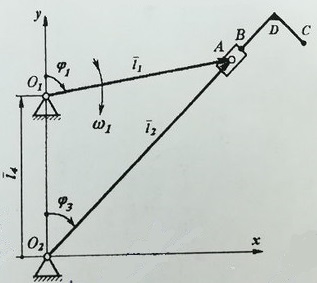 ДаноlO1O2 = 0,45 мlO1A = 0,30 мlAD = 0,075 мlCD = 0,0375 мlAB = 0,02 м1 = 100 с-11 = 315 о